Writing a thank you letter for get well flowers:Dear (Name of Sender),I would like to thank you for sending me get well flowers recently. After receiving your gift, I felt better and happier. Thank you so much for thinking about me, as well as my health. I greatly appreciate the gift of flowers that you sent me, and through your gift, you were able to make me fee better.Thank you so much for thinking about my health, and for sending me the flowers.Yours Truly,(Your Name)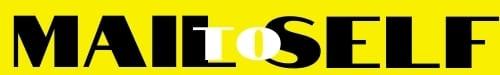 